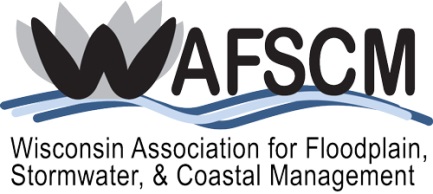 STUDENT SCHOLARSHIP FOR ONE DAY ATTENDANCE (October 20, 2022)You must be a current student to apply for this scholarship!Check which WAFSCM field/activities you are interested in:How will attending this conference assist you in your future career?Why do you want to attend this conference and what do you hope to gain by attending?This scholarship is for a one-day conference attendance (includes break refreshments and lunch). Lodging, travel, and other expenses are not included. If you receive this scholarship, you will be required to write an article for the next WAFSCM newsletter, Water Matters, about your experiences attending the conference or another appropriate subject relating to floodplain, stormwater, or coastal management.Submit to Heather Thole, heather.thole@widma.gov, no later than September 16, 2022.Name:School & Major:Graduation Date:Address:City/State/ZIP:Phone:Email:Floodplain ManagementFloodplain ManagementStormwater ManagementStormwater ManagementCoastal ManagementCoastal ManagementInterested in starting a student chapter at my schoolInterested in starting a student chapter at my schoolInterested in starting a student chapter at my schoolOther (explain)